2007農業技術交易展行政院農業委員會為展現國內農業科技研發成果，協助農業技術的移轉與授權，進而促進農業科技的商品化及產業化，特舉辦「農業技術交易展」。自94年舉辦首屆「農業技術交易展」以來，已促成多項技術授權成功，本年係第3次舉辦，經精心策劃，甄選農委會暨所屬機關及補助、委託大專院校與法人等最近1年及91-94年農業科技研發成果具商品化潛力之技術項目，進行各項動態與靜態之展示，並舉辦系列產品技術商談會，歡迎各界有興趣之廠商踴躍參加，並洽商合作機會。活動時間：(星期四)  10:00~17:00活動地點：臺大醫院國際會議中心2樓及4樓          (臺北市中正區徐州路2號台大醫院旁)活動內容：一、開幕典禮：舉辦百變農業科技秀、95年度農業科技研發成就頒獎及邀請貴賓巡視展場等。二、技術展出：包括93項技術，依技術分為新品種(8項)、繁殖技術(11項)、安全農業(13項)、食品加工（11項）、美容保養(9項)、生醫保健(10)、農業資材(27項)及其他(4項) 等8類；另設金融服務（5攤位）及技轉產品展示（5攤位）。三、技術說明會：依繁殖技術(4項) 、美容保養（4項）、加工及安全農業(5項)、資材及新品種(5項)等4類技術，各進行1場次說明會，合計4場。四、現場造勢活動：包括試吃、試飲及有獎徵答活動，每場次約15分鐘，合計8場。2007農業技術交易展議程開幕典禮   95年度農業科技研發成就獎頒獎內容   備註：1.研發成果收入獎：技術移轉所獲之授權金及衍生利益金總金額。2.研發獲利能力獎：研發產出效益（研發成果總收入/法定預算數）。3.技轉成功案件獎：新技術辦理首次技術移轉成功之案件總數。4.特殊貢獻獎：水產試驗所95年度成功技轉之「魚鱗膠原蛋白萃取技術及相關專利」，技轉金達千萬元以上，為歷年技轉金額最高以及由大企業承接之首次案件，具指標性意義，特頒發「特殊貢獻獎」，以資鼓勵。4場技術商談會一、繁殖技術商談會二、美容保健商談會三、資材及新品種商談會四、加工及安全農業商談會參展項目索引          展場區位規劃圖 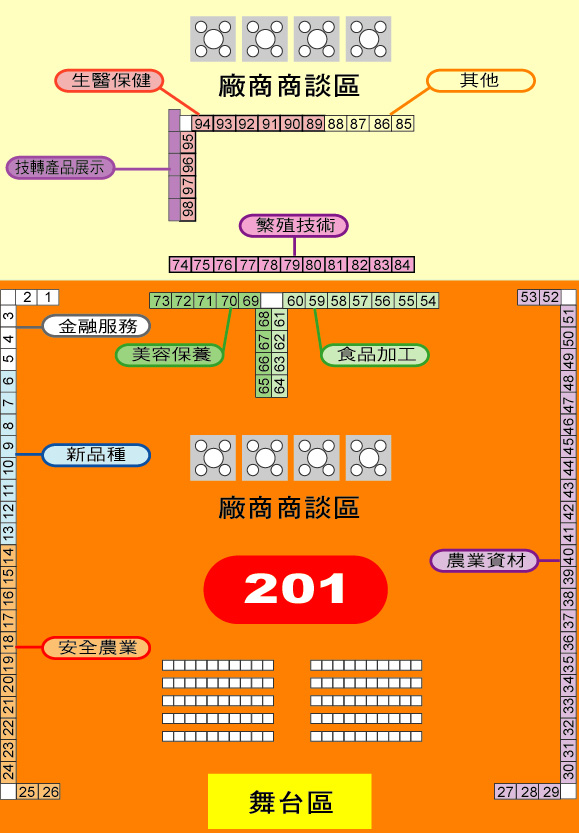 日期：(星期四)地點：臺大醫院國際會議中心2樓及4樓日期：(星期四)地點：臺大醫院國際會議中心2樓及4樓日期：(星期四)地點：臺大醫院國際會議中心2樓及4樓時    間活   動   內   容活   動   內   容10:00 – 10:30報到報到10:30 – 11:10開幕典禮開幕典禮11:10 –16:30造勢活動技術展覽(2樓大禮堂)11:30 – 12:30繁殖技術商談會(室)技術展覽(2樓大禮堂)11:30 – 12:30美容保健商談會(402B室)技術展覽(2樓大禮堂)14:00 – 15:15資材及新品種商談會(室)技術展覽(2樓大禮堂)14:00 – 15:15加工及安全農業商談會(402B室)技術展覽(2樓大禮堂)10:30 – 17:00技術商談技術展覽(2樓大禮堂)地點：2樓201大禮堂地點：2樓201大禮堂時    間內        容10:30 – 10:35司儀開場主持人：小姐（中廣流行網美麗翹家人主持人）10:35 – 10:45主任委員致詞10:45 – 10:53百變農業科技秀10:53 – 11:10頒獎11:05 – 11:10合影11:10主任委員率同貴賓巡視展場獎項名稱第1名第2名第3名研發成果收入獎農業試驗所林業試驗所農業藥物毒物試驗所研發獲利能力獎苗栗區農業改良場台中區農業改良場林業試驗所技轉成功案件獎農業試驗所台中區農業改良場技轉成功案件獎農業試驗所高雄區農業改良場特殊貢獻獎水產試驗所水產試驗所水產試驗所地點：4樓會議室地點：4樓會議室地點：4樓會議室地點：4樓會議室說明時間技術名稱單位類別11：30~11：45舞菇環控瓶栽生產技術農業試驗所繁殖技術11：45~12：00平地愛玉子栽培生產技術苗栗區農改場繁殖技術12：00~12：15優質紅龍果產期調節技術台中區農改場繁殖技術12：15~12：30觀賞鳳梨組織培養技術高雄區農改場繁殖技術地點：4樓402B會議室地點：4樓402B會議室地點：4樓402B會議室地點：4樓402B會議室說明時間技術名稱單位類別11：30~11：45甘藷美容及加工產品製造技術農業試驗所美容保養11：45~12：00珍珠層萃取液、氧化鈣粉及其製造方法水產試驗所美容保養12：00~12：15海藻即溶粉末及其衍生產品之製造技術水產試驗所美容保養12：15~12：30洛神葵保健機能性成分萃取及其產品開發技術台東區農改場生醫保健地點：4樓會議室地點：4樓會議室地點：4樓會議室地點：4樓會議室說明時間技術名稱單位類別14：00~14：15水果糖度測定儀桃園區農改場農業資材14：15~14：30電動自走式升降作業機台中區農改場農業資材14：30~14：45果園割草機台東區農改場農業資材14：45~15：00荔枝新品種－台農3號玫瑰紅荔枝農業試驗所新品種15：00~15：15食用玉米新品種－黑糯玉米台農5號農業試驗所新品種地點：4樓402B會議室地點：4樓402B會議室地點：4樓402B會議室地點：4樓402B會議室說明時間技術名稱單位類別14：00~14：15佳葉龍茶產製技術茶業改良場生醫保健14：15~14：30養生彩色米加工利用研發花蓮區農改場食品加工14：30~14：45香椿產品多樣化開發台東區農改場食品加工14：45~15：00鰻魚潰瘍症病原菌藥物敏感性檢測套組水產試驗所安全農業15：00~15：15小黑蚊天然防蚊液農業試驗所安全農業類別單位展出技術名稱展場編號新品種農糧署中小花型優良蝴蝶蘭之選育6新品種農業試驗所荔枝新品種－台農3號玫瑰紅荔枝7新品種農業試驗所食用玉米新品種－黑糯玉米台農5號8新品種桃園區農改場水稻桃園3號商標名稱「新香」9新品種台中區農改場油菜新品種－台中3號金寶10新品種台中區農改場菜豆新品種－台中3號11新品種台南區農改場白玉米新品種─台南22號12新品種高雄區農改場毛豆新品種－高雄7、8、9號13安全農業漁業署魚類神經壞死症病毒快速檢驗試劑14安全農業動植物防疫檢驗局防治果方果實蠅之甲基丁香油與乃力松之新劑型藥劑15安全農業農業試驗所小黑蚊天然防蚊液16安全農業農業試驗所利用家蠅乙醯膽鹼酯酶快速測定農藥殘毒17安全農業林業試驗所枯草桿菌及放射線菌生物製劑之應用技術18安全農業水產試驗所鰻魚潰瘍症病原菌藥物敏感性檢測套組19安全農業家畜衛生試驗所豬瘟野外毒及兔化豬瘟疫苗毒區別診斷試劑套組之研發20安全農業家畜衛生試驗所口蹄疫病毒非結構蛋白抗體快速檢測試劑套組之研發21安全農業農業藥物毒品試驗所枯草桿菌水分散性粒劑產製技術22安全農業農業藥物毒品試驗所避免免賴得藥害之配方添加物23安全農業苗栗區農改場基徵草蛉及黃斑粗喙椿象量產技術24安全農業苗栗區農改場葉用枸杞蟲癭非農藥防治方法25安全農業台中區農改場菊花育苗期土壤傳播性病害綜合防治技術26農業資材　林業試驗所高耐燃板之製法及其成型裝置27農業資材　水產試驗所細胞電壓注射器28農業資材　畜產試驗所毛豆莢混合青貯料29農業資材　畜產試驗所台灣種豬多產基因檢測技術30農業資材　桃園區農改場水果糖度測定儀31農業資材　桃園區農改場轉盤式非破壞水果糖度分級機32農業資材　桃園區農改場箭竹筍剝殼機33農業資材　桃園區農改場簡便組合式立體花牆構造34農業資材　桃園區農改場雙行式蔬菜移植機35農業資材　苗栗區農改場福菜充填機之研製36農業資材　苗栗區農改場蔬果氣泡式清洗機之研製37農業資材　苗栗區農改場繭絲絲膠回收的方法38農業資材　台中區農改場電動自走式升降作業機39農業資材　台中區農改場新型中改三號蔬果栽培介質製作技術40農業資材　台中區農改場有機高效肥製作方法41農業資材　台南區農改場穴盤蔬菜幼苗移植系統42農業資材　台南區農改場畦面塑膠布回收機43農業資材　高雄區農改場自走式洋蔥挖掘機44農業資材　花蓮區農改場蔬菜種子直播機具45農業資材　台東區農改場果園割草機46農業資材　台東區農改場鎚刀式割草機47農業資材　台東區農改場釋迦果肉分離機48農業資材　茶業改良場十二星座固形茶49農業資材　茶業改良場連續式多層茶菁萎凋機50農業資材　種苗改良繁殖場精油萃取器之改良結構51農業資材　種苗改良繁殖場組織培養用塑膠培養容器52農業資材　種苗改良繁殖場替換式電及構造53食品加工農糧署金香葡萄酒釀造技術54食品加工水產試驗所丁香魚休閒調味食品之製造技術55食品加工水產試驗所即溶寒天粉及其衍生產品之製造技術56食品加工畜產試驗所Q醉蛋品加工技術57食品加工苗栗區農改場蜂蜜蒸餾酒釀造技術58食品加工高雄區農改場蜜黑豆加工技術59食品加工高雄區農改場金桔膏製造技術60食品加工高雄區農改場即溶風茹加工技術61食品加工花蓮區農改場紅麴釀製紅糟醬技術62食品加工花蓮區農改場養生彩色米加工利用研發63食品加工台東區農改場香椿產品多樣化開發64美容保養農業試驗所銀耳多醣新用途65美容保養農業試驗所甘藷美容及加工產品製造技術66美容保養農業試驗所薏仁嫩白皂及面膜製造技術67美容保養水產試驗所珍珠層萃取液、氧化鈣粉及其製造方法68美容保養水產試驗所海洋機能性手工皂之製造技術69美容保養水產試驗所海洋面膜、精華液之製造技術70美容保養水產試驗所馬尾藻萃取物之製造技術71美容保養水產試驗所海藻即溶粉末及其衍生產品之製造技術72美容保養台東區農改場魚腥草美容護膚面膜製作技術73類別單位展出技術名稱展場編號繁殖技術農糧署蝴蝶蘭擬原球體增殖技術74繁殖技術農業試驗所舞菇環控瓶栽生產技術75繁殖技術農業試驗所山藥種苗大量繁殖技術76繁殖技術農業試驗所蝴蝶蘭栽培用人造纖維77繁殖技術畜產試驗所乳牛體外胚的生產技術78繁殖技術畜產試驗所子宮內胚沖洗套組79繁殖技術特有生物研究保育中心黃緣螢養殖與人工棲地營造技術80繁殖技術苗栗區農改場平地愛玉子栽培生產技術81繁殖技術台中區農改場優質紅龍果產期調節技術82繁殖技術高雄區農改場觀賞鳳梨組織培養技術83繁殖技術花蓮區農改場山藥切口處理技術84其他農業試驗所優質稻米生產資訊網平台85其他畜產試驗所酪農經營記帳與效益分析軟體之開發與應用86其他茶業改良場永續茶經營管理模式87其他茶業改良場優良茶比賽資訊系統88生醫保健農糧署百日咳病原菌之纖維狀血球凝集素基因的轉殖番茄口服疫苗89生醫保健農糧署水稻銅鋅超氧歧化酶融合蛋白質的生產90生醫保健漁業署龍鬚菜多醣體萃取及其寡醣製備之技術91生醫保健林務局純化金針菇免疫調節蛋白飛益幅（FIP-fve）之方法92生醫保健林務局白木耳之新免疫調節蛋白台福平93生醫保健林務局一種甲型葡萄糖水解酶94生醫保健農業試驗所保健產品養生湯1號及養聖保之研發95生醫保健花蓮區農改場當歸保健產品之製作技術96生醫保健台東區農改場洛神葵保健機能性成分萃取及其產品開發技術97生醫保健茶業改良場佳葉龍茶產製技術98